附件2浙江省专业技术人员资格证书（模板）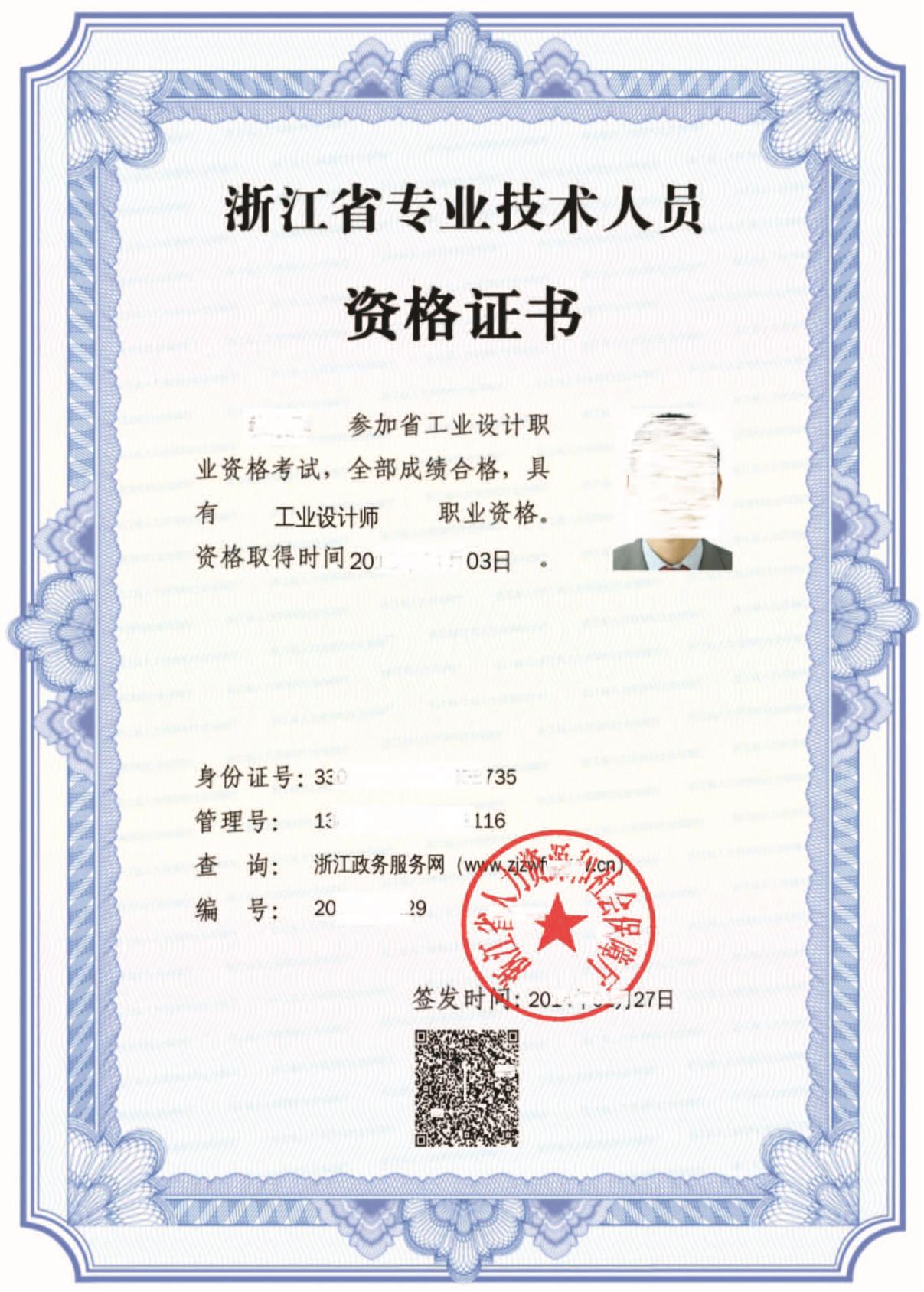 